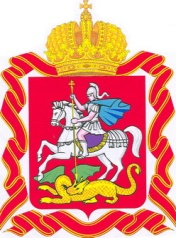  ИЗБИРАТЕЛЬНАЯ КОМИССИЯ МОСКОВСКОЙ ОБЛАСТИРЕШЕНИЕг. МоскваО назначении члена территориальной избирательной комиссииЛотошинского районаВ соответствии с пунктом 3.1. статьи 22, пунктом 11 статьи 29 Федерального закона «Об основных гарантиях избирательных прав и права на участие в референдуме граждан Российской Федерации» Избирательная комиссия Московской области РЕШИЛА:Назначить членом территориальной избирательной комиссии Лотошинского района Белова Дмитрия Александровича, 1974 г.р., образование высшее юридическое, место работы и должность: Муниципальное учреждение Культурно-спортивный центр «Лотошино», директор, кандидатура предложена в состав комиссии от Лотошинского районного отделения МОСКОВСКОГО ОБЛАСТНОГО ОТДЕЛЕНИЯ политической партии «КОММУНИСТИЧЕСКАЯ ПАРТИЯ РОССИЙСКОЙ ФЕДЕРАЦИИ».Направить настоящее решение в территориальную избирательную комиссию Лотошинского района.Поручить председателю территориальной избирательной комиссии Лотошинского района Махлюеву Н.А. направить в средства массовой информации настоящее решение для опубликования на территории Лотошинского муниципального района.Опубликовать настоящее решение в сетевом издании «Вестник Избирательной комиссии Московской области», разместить на Интернет-портале Избирательной комиссии Московской области.Контроль за исполнением настоящего решения возложить на секретаря Избирательной комиссии Московской области Кудрявина И.В.Председатель Избирательной комиссии Московской области				                                              И.С. БерезкинСекретарь Избирательной комиссииМосковской области				                                             И.В. Кудрявин11 апреля 2019 года№ 127/1214-6